Costa RicaCosta RicaCosta RicaCosta RicaSeptember 2025September 2025September 2025September 2025MondayTuesdayWednesdayThursdayFridaySaturdaySunday123456789101112131415161718192021Independence Day222324252627282930NOTES: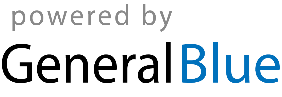 